GUÍA DE HISTORIASEGUIMIENTO DE APRENDIZAJE SEMANA 2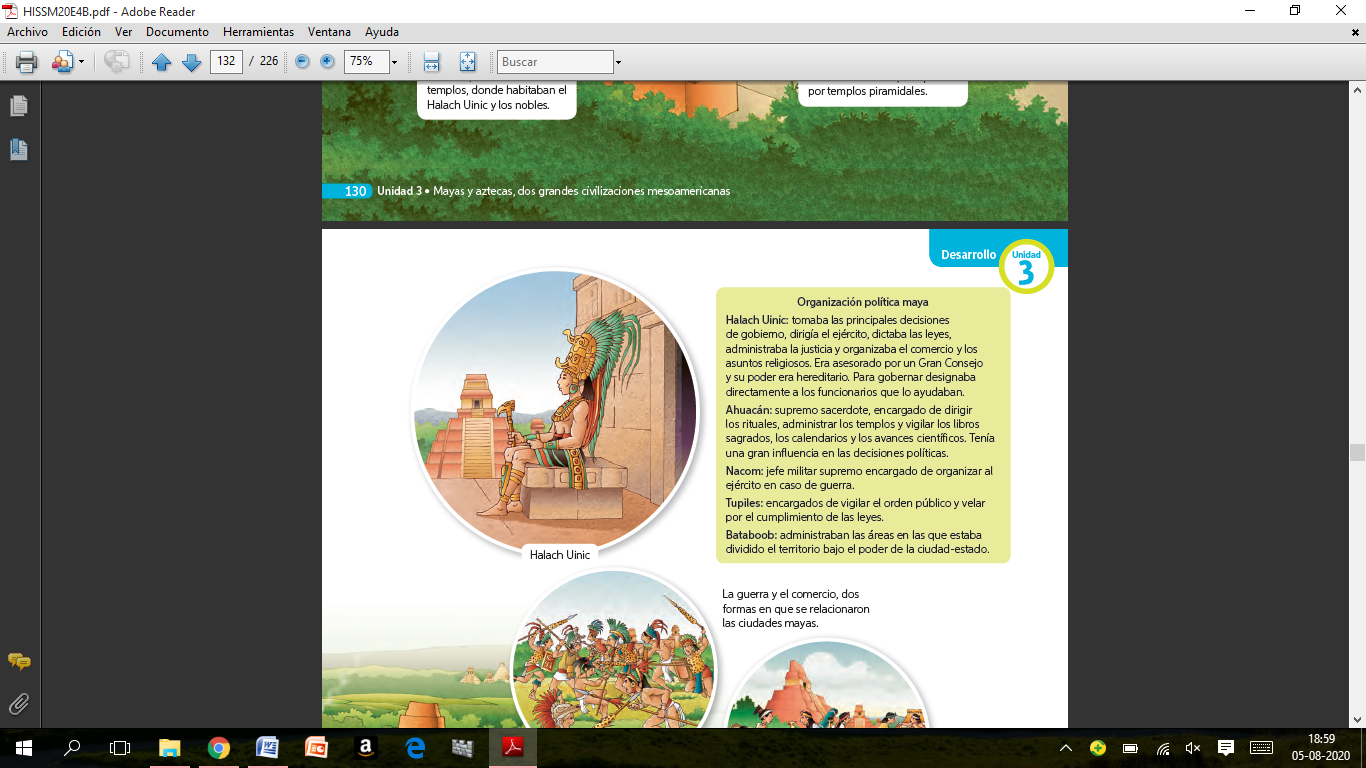 Te invito a recordar lo que aprendiste sobre esta sorprendente Civilización y Responder las siguientes preguntas.¡Estoy segura que lo harás genial!Observa las dos representaciones de la Tierra y pinta de color verde donde se ubicó la Antigua Civilización Maya. 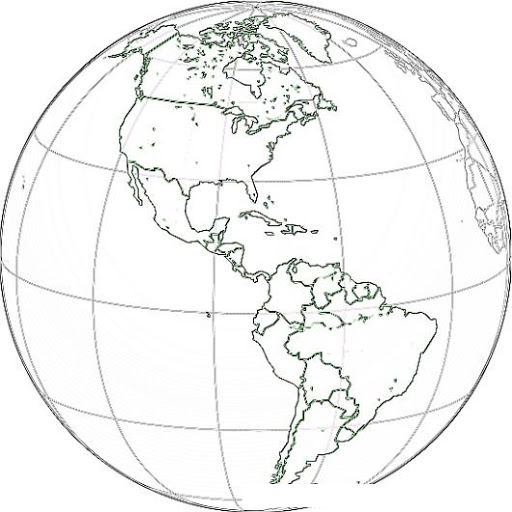 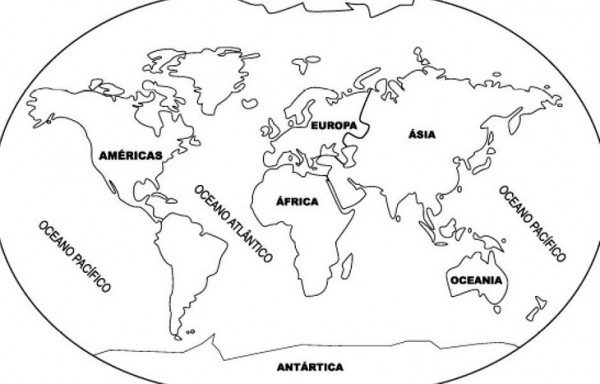 En la actualidad, ¿Cuáles son los países en los que se ubicó la Antigua Civilización Maya?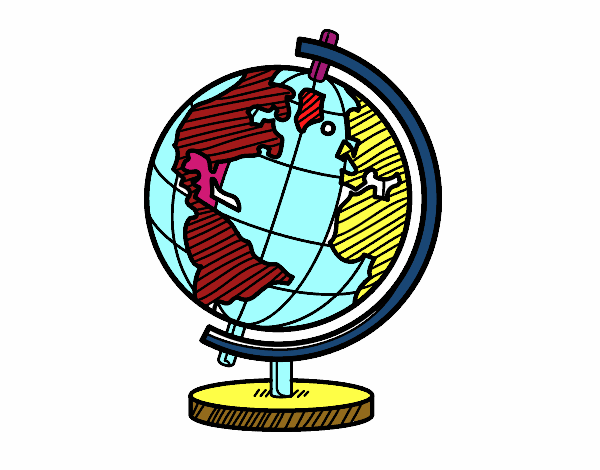 _______________________________________________________________________________________________________________________________________________________________________________________________________Completa la Organización Social  de la  Civilización Maya en la siguiente pirámide.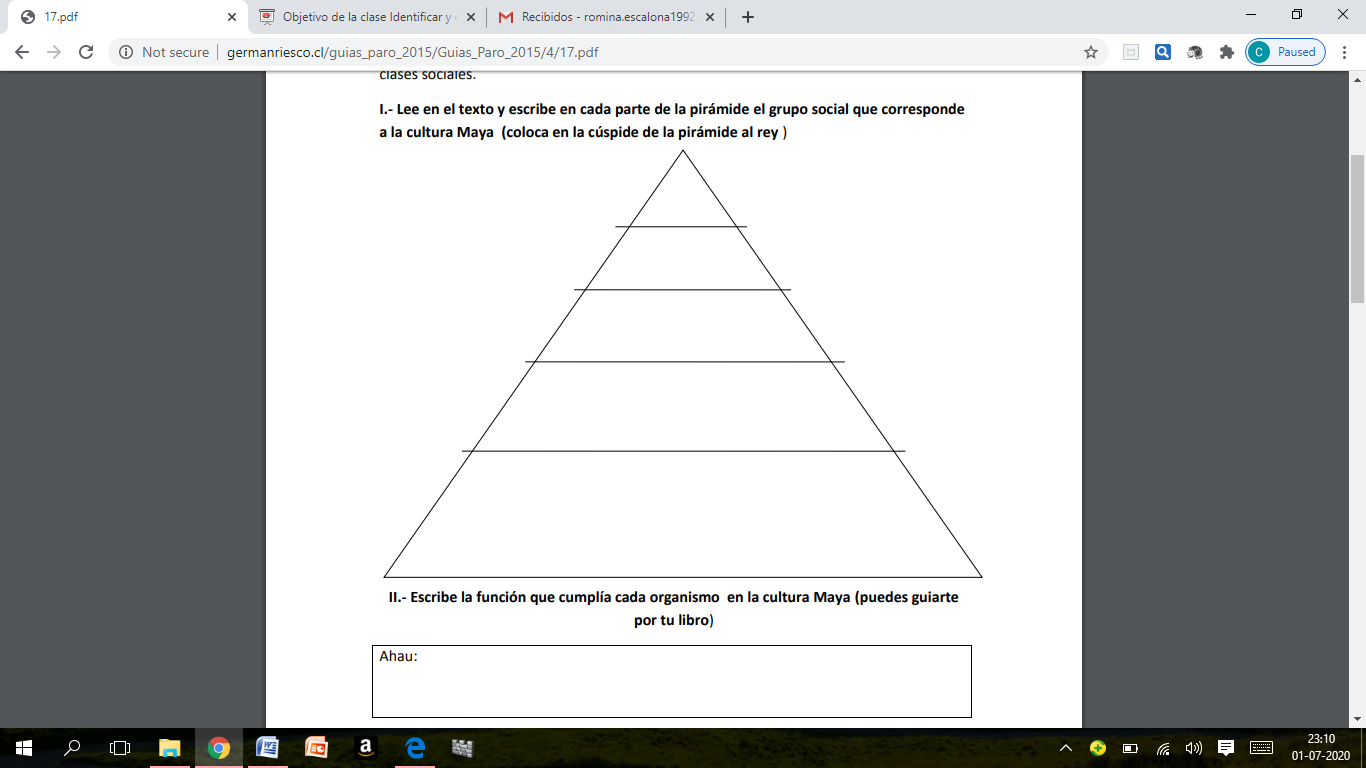 Une con  una línea la Organización Política y la función que cumplía en la Civilización Maya.Actividades EconómicasDibuja y escribe 3 elementos para cada actividad económica que realizaban los Mayas. (9 puntos)Une con una línea el dibujo con el desarrollo cultural obtenido por los Mayas.En el siguiente recuadro dibuja la técnica que utilizaban los Mayas para practicar la agricultura, no olvides escribir el título y pintar. Nombre:Curso: 4°A   Fecha: semana N° 24¿QUÉ APRENDEREMOS?¿QUÉ APRENDEREMOS?¿QUÉ APRENDEREMOS?Objetivo (s): OA 4Objetivo (s): OA 4Objetivo (s): OA 4Unidad: 3Unidad: 3Unidad: 3Contenidos: Civilización MayaContenidos: Civilización MayaContenidos: Civilización MayaObjetivo de la semana: Reconocer las principales características de la Antigua Civilización Maya, respondiendo preguntas y desarrollando actividades mediante guía de aprendizaje y seguimiento.Objetivo de la semana: Reconocer las principales características de la Antigua Civilización Maya, respondiendo preguntas y desarrollando actividades mediante guía de aprendizaje y seguimiento.Objetivo de la semana: Reconocer las principales características de la Antigua Civilización Maya, respondiendo preguntas y desarrollando actividades mediante guía de aprendizaje y seguimiento.Habilidad: ReconocerHabilidad: ReconocerHabilidad: ReconocerNacom •• Encargados de vigilar el orden público y velar por el cumplimiento de las leyesHalach Uinic •• Administraban las áreas en las que estaba dividido el territorio bajo el poder de la ciudad-estadoBataboob •• Jefe militar supremo encargado de organizar al ejército en caso de guerraAhuacán •• Tomaba las principales decisiones de gobierno, dirigía al ejército, dictaba las leyes, administraba la justicia y organizaba el comercio. Era asesorado por un gran consejo y su poder era hereditarioTupiles •• Supremo sacerdote, encargado de dirigir los rituales, administrar los templos y vigilar los libros sagaradosAgriculturaComercioArtesanía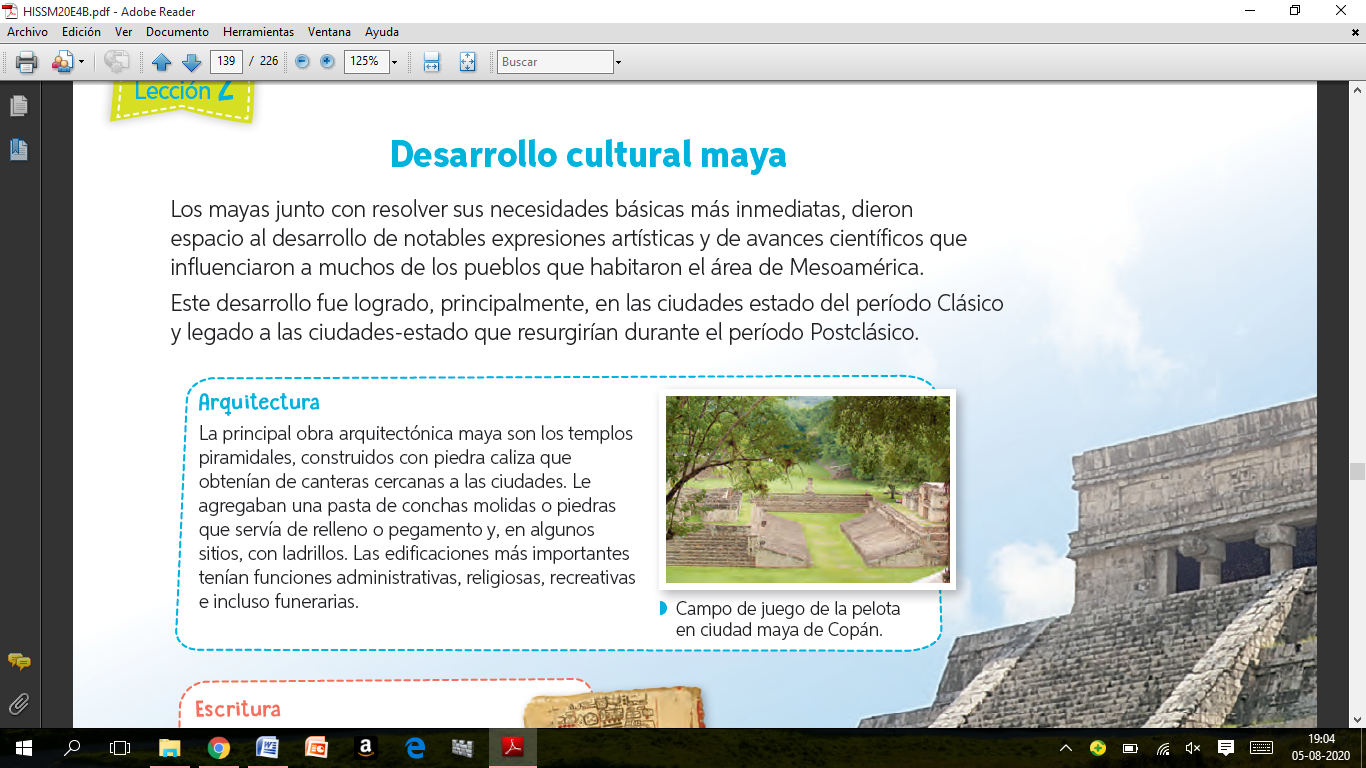 Se caracterizó por el alto nivel de las técnicas utilizadas. Algunas de sus disciplinas más destacadas son la pintura y la escultura. Representaban aspectos de la religión y la política, mezclando imágenes de figuras humanas, animales y mitología.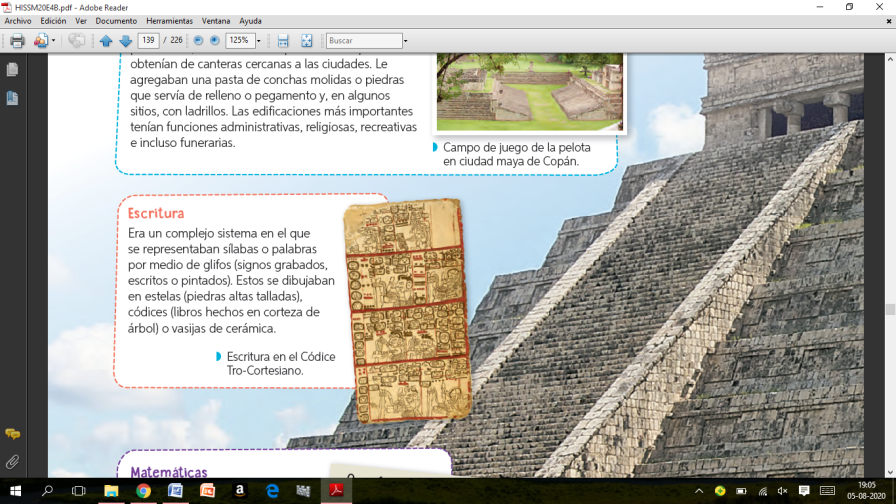 Diagnosticaron enfermedades de las que tenían amplios registros y aplicaron remedios basados en hierbas y otras técnicas como la miel de abeja.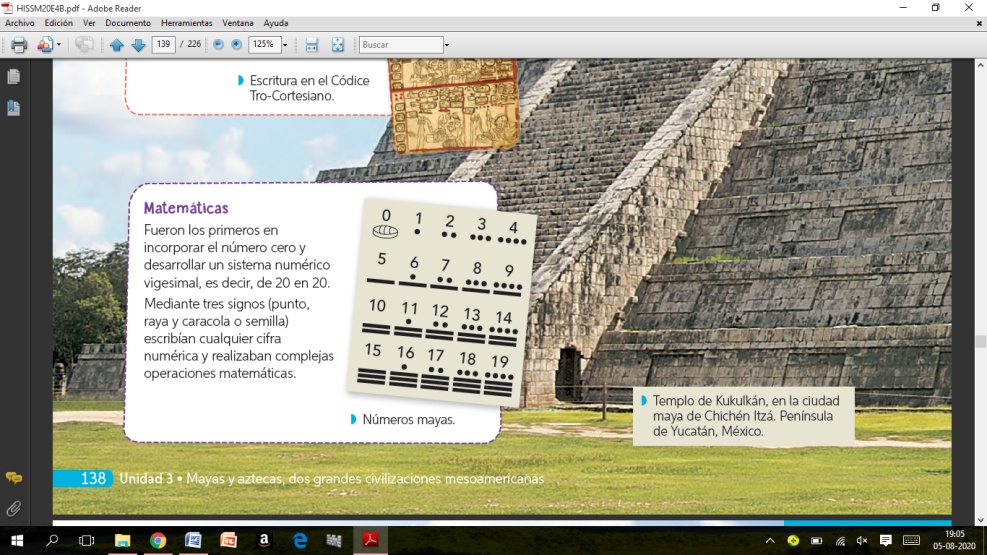 Fue una de las ciencias más desarrolladas por los Mayas. Lograron calcular los períodos lunares, los ciclos de Venus y crear un calendario de 365 días.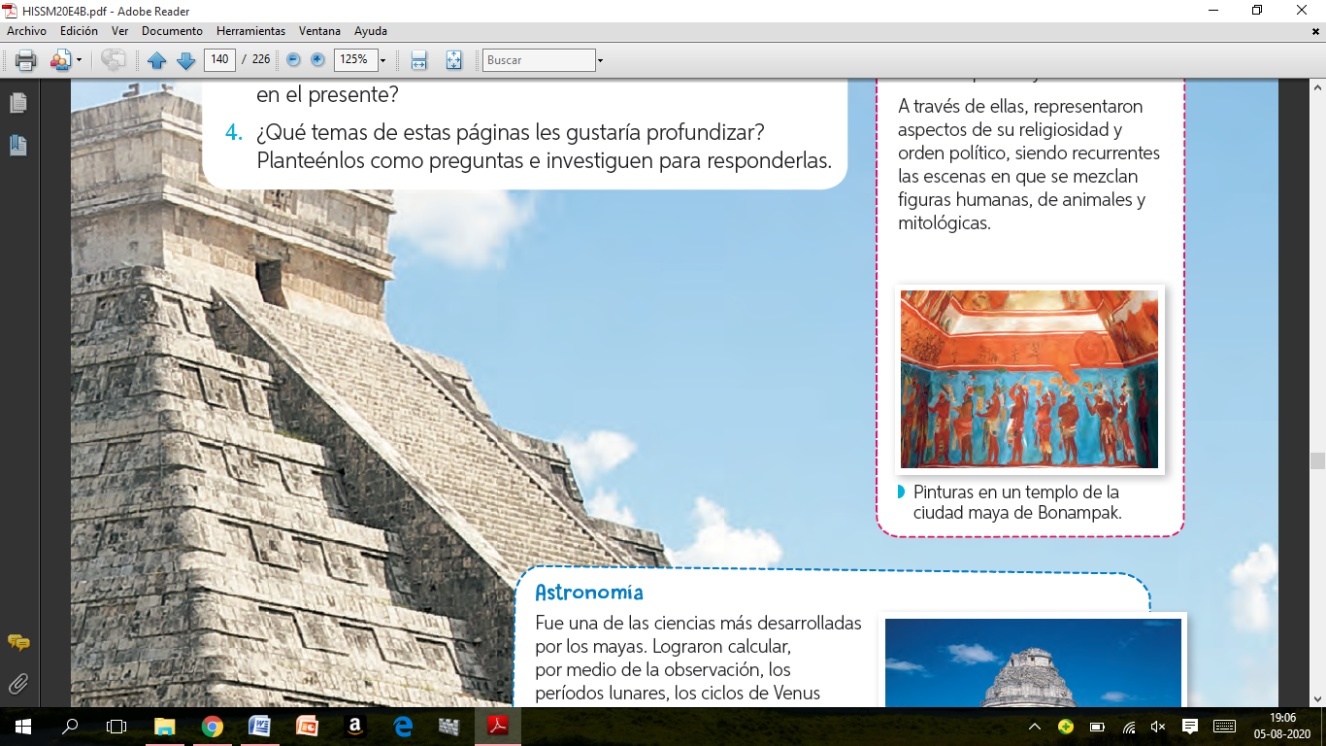 La principal obra arquitectónica Maya son los templos piramidales, construidos con piedra caliza. Las edificaciones más importantes tenían funciones religiosas, recreativas y administrativas. 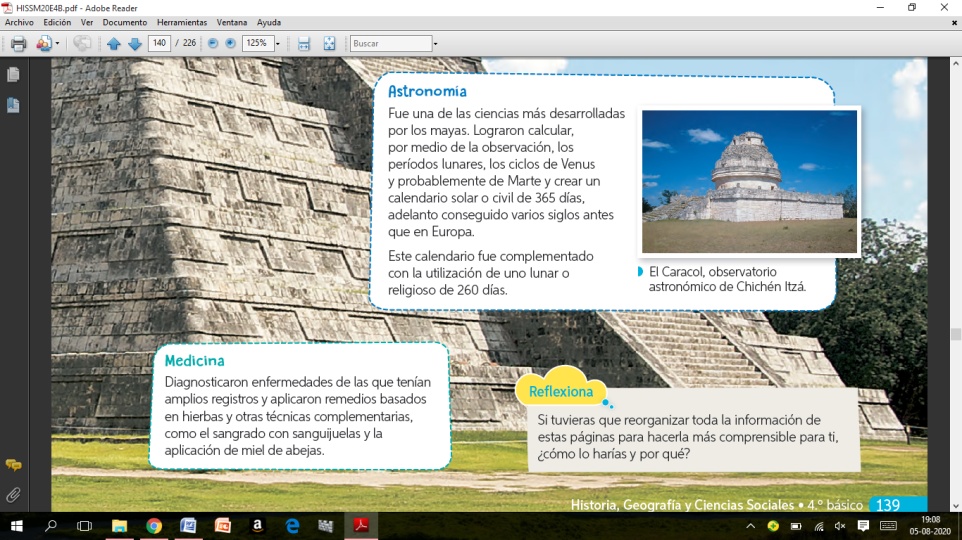 Era un complejo sistema en el que se representaban sílabas o palabras por medio de glifos (signos grabados, escritos o pintados)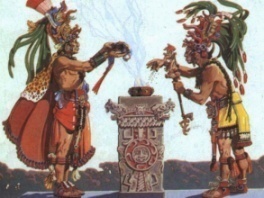 Fueron los primeros en incorporar el número 0 y desarrollar un sistema vigesimal; es decir de 20 en 20